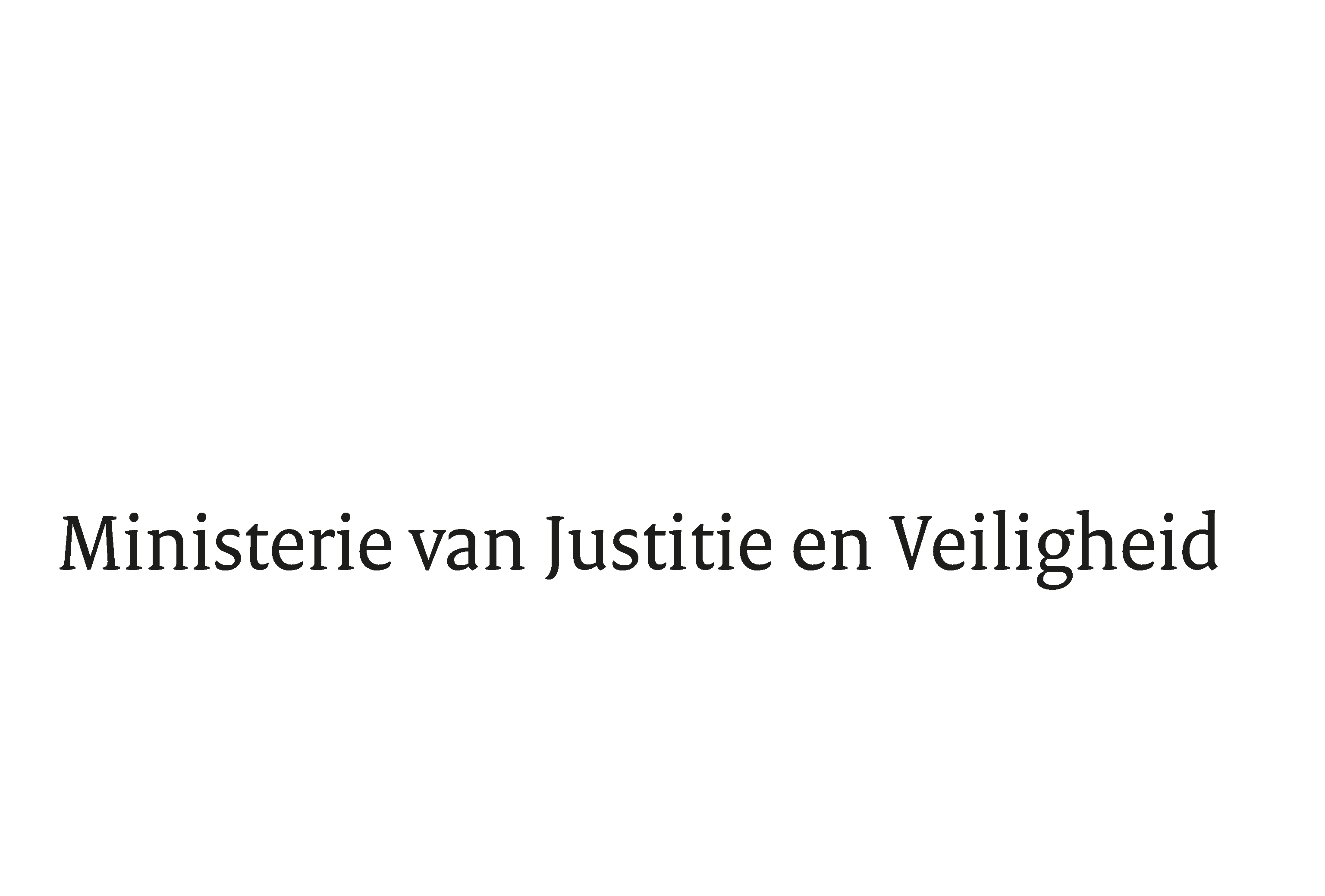 > Retouradres Postbus 20301 2500 EH  Den Haag> Retouradres Postbus 20301 2500 EH  Den HaagAan de Voorzitter van de Tweede Kamerder Staten-GeneraalPostbus 20018 2500 EA  DEN HAAGAan de Voorzitter van de Tweede Kamerder Staten-GeneraalPostbus 20018 2500 EA  DEN HAAGDatum10 juli 2019OnderwerpWijziging van de Politiewet 2012, de Wet veiligheidsregio’s en de Tijdelijke wet ambulancezorg in verband met de wettelijke regeling van meldkamers (Wijzigingswet meldkamers) (35065)Directie Wetgeving en Juridische Zakensector staats- en bestuursrechtTurfmarkt 1472511 DP  Den HaagPostbus 203012500 EH  Den Haagwww.rijksoverheid.nl/jenvOns kenmerk2630643Bij beantwoording de datum en ons kenmerk vermelden. Wilt u slechts één zaak in uw brief behandelen.Hierbij bied ik u aan de nota naar aanleiding van het nader verslag inzake het bovenvermelde voorstel.De Minister van Justitie en Veiligheid,